     Название конкурса: « Недаром помнит вся Россия…» Наименование работы: Интегрированное занятие для детей подготовительной группы  « Я не видал таких сражений…»Выполнила: Корастелева Нелля ИвановнаУчреждение: МБДОУ города Астрахани № 63Цель занятия: Познакомить детей с важным событием в истории нашего государства. Способствовать воспитанию чувства гордости за героическое прошлое нашего народа, за его историю. Воспитывать патриотизм.Вед.: Дорогие друзья!26 августа 2012 года мы будем отмечать ровно 200 лет со дня великой даты в истории нашей Родины- Бородинского сражения.12 июня 1812 года французская армия под предводительством Наполеона, переправившись через реку Неман, вторглась в пределы России. 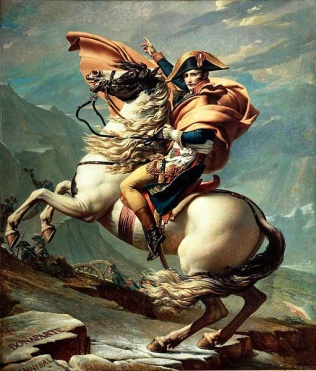 ( Мальчики в костюмах воинов 1812 года, на фоне видеозаписи похода войск из к \ф  «Война и мир»)1 реб. Победно шли его полки,Знамена весело шумели.На солнце искрились штыки,Мосты под пушками гремели.2 реб. Несметно было их числоИ в этом бесконечном строеЕдва ль десятое челоКлеймо минуло роковое.( Бал. Дети в костюмах гусар и дам.На экране появляется запись горящих изб, городов)1 гусар: Друзья! Залетные гусары!Шумит военная гроза!Готовьте меткие удары;Посмотрим смерти мы в глаза!2 гусар: Еще долина не отстонетИ гул не стихнет по горам,А гордый враг в крови потонет,И мы опять к своим огням!Вед.: Со стороны французов война эта была захватнической, а со стороны русского народа она стала освободительной войной за  Отечество.1 гусар: Враг строптивый мечет громыХрамов божьих не щадит,Топчет нивы, валит домы,Змеем лютым в Русь летит.2 гусар: Русь святую разоряет,Нет уж сил владеть собой,Бранный жар в крови пылает,Сердце просится на бой.3 гусар: Мы вперед, вперед, ребята,С богом, верой и штыком,Вера нам и верность святы,Победим или умрем! ( Под торжественную музыку уходят)Вед.:Весь народ встал на защиту своей страны. Крестьяне бросали свои дома и уходили в лес ,в партизаны. Из леса, набегами они уничтожали захватчиков.(Сценка. Лес, партизаны у костра.)1 партизан: Вкушает враг беспечный сон;Но мы не спим, мы надзираем,И вдруг на стан со всех сторон,Как снег внезапный, налетаем.2 партизан: В одно мгновенье враг разбит,Врасплох застигнут удальцами,И вслед за ними страх летитС неутомимыми донцами.3 партизан: С зарей бросаем свой ночлег,С зарей опять с врагами встреча,На них нечаянный набег иль неожиданная сеча.Вед.: Возглавил русскую армию великий русский полководец М.И.Кутузов. Но армии нашей далеко было еще до победы, уж слишком сильной и хорошо вооруженной была французская армия. Долго мы отступали и оставляли города .( На экране карта сражений войны со стрелками, изображение Кутузова. Дети в форме воинов говорят стихи)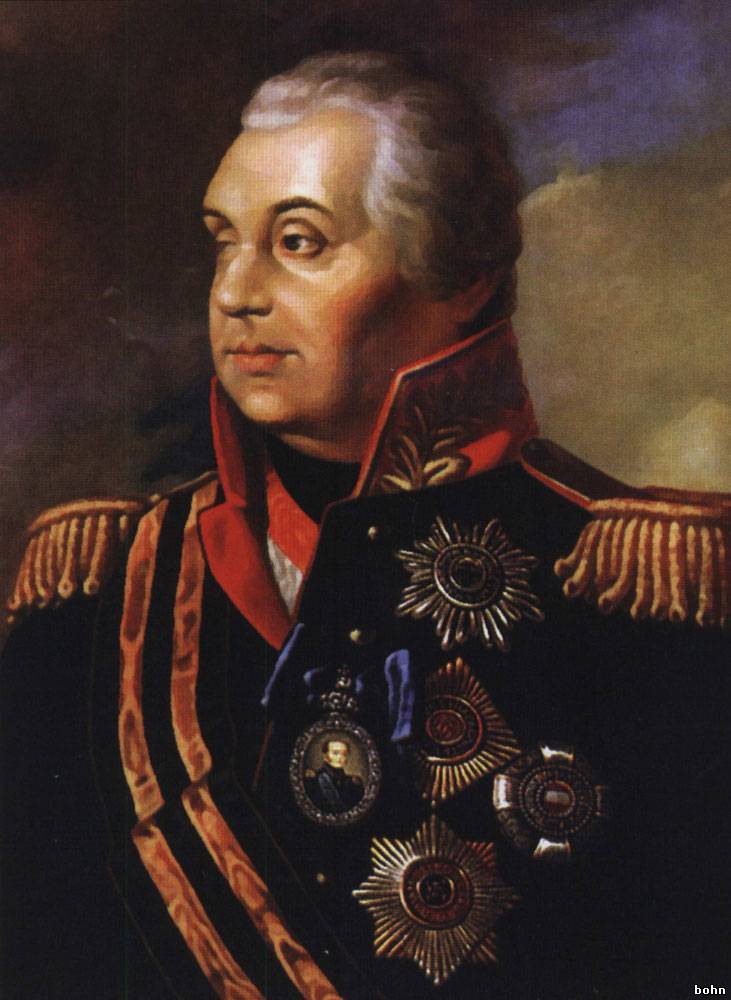 1 реб.: Умолкнул бой, ночная тень,Москвы окрестность покрывает;Вдали Кутузова куреньОдин, как звездочка сверкает.2 реб.: Сын белокаменной Москвы,Но рано брошенный в тревоги,Он жаждет сечи и молвы,А там что будет, вольны боги!Вед. Но русским воинам надоело отступать, они рвались в бой и вот 26 августа произошло великое сражение, в котором сошлись две великие армии. Одна защищала свою Родину, другая хотела эту страну разрушить. Ранним утром произошел страшный бой у деревни Бородино. Запомните это название, ребята!(На экране панорама Бородинского сражения)1 гусар:Я не видал таких сражений,Носились знамена,как тени.В дыму огонь блестел.Звучал булат, картечь визжала,Рука бойцов колоть усталаИ ядрам пролетать мешала гора кровавых тел.2 гусар: Изведал враг в тот день немало,Что значит русский бой удалый,Наш рукопашный бой.(имитация рукопашного боя)3 гусар: Марш, марш! пошли вперед и болеШесть раз мы уступали полеВрагу и брали у него.Мои товарищи! Вы пали…Однако же в преданьях славыВсе громче Рымника, ПолтавыГремит Бородино!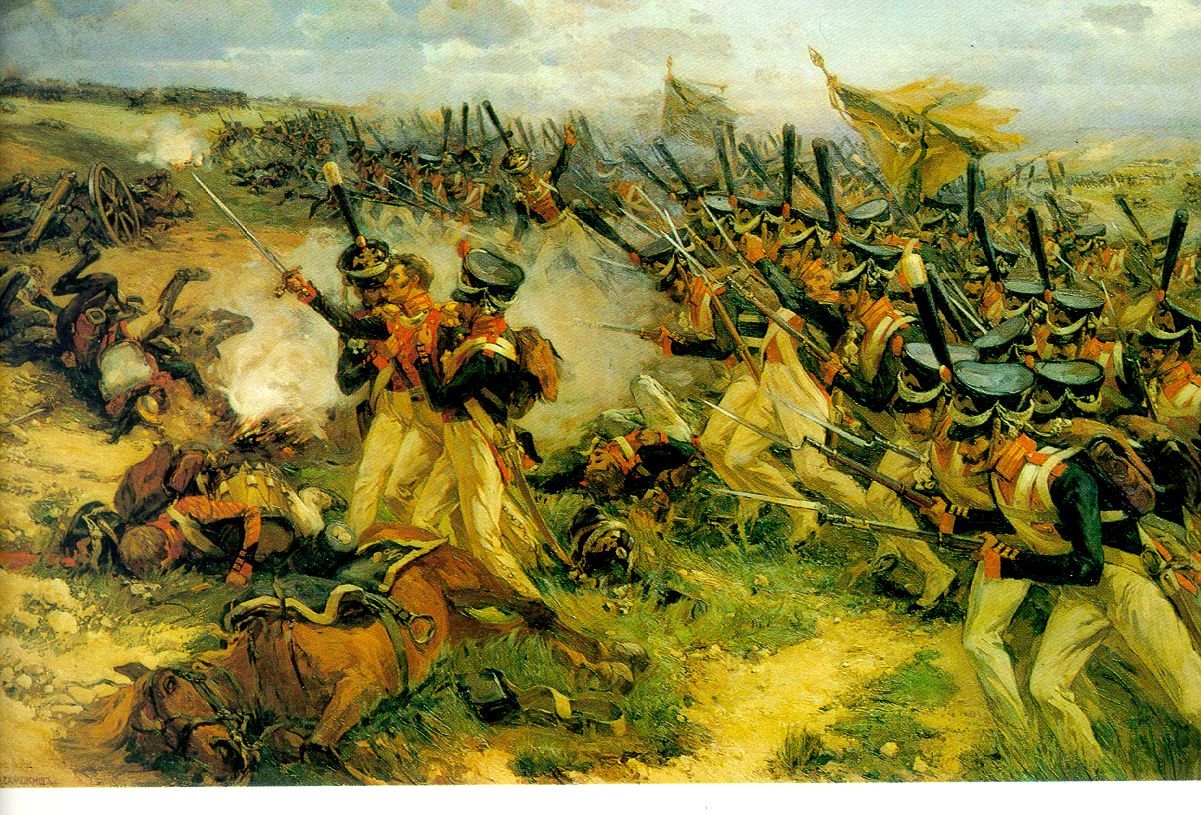 Вед. Героически сражались на бородинском поле наши воины, но чтобы сохранить армию Кутузов все-таки оставил Москву. И вечером того же дня все увидели зарево пожара над Москвой. Москвичи подожгли свой город, чтоб он не достался врагу. И тогда Наполеон понял, какой гордый дух у этого русского народа.(Девочки, жительницы Москвы)1 дев.: Напрасно ждал Наполеон.Последним счастьем упоенный,Москвы коленопреклоненнойС ключами старого Кремля.2  дев.: Нет! Не пошла Москва мояК нему с повинной головою.Не праздник, не приемный дар-Она готовила пожар нетерпеливому герою.1 дев. Отселе ,в думу погруженГлядел на грозный пламень он…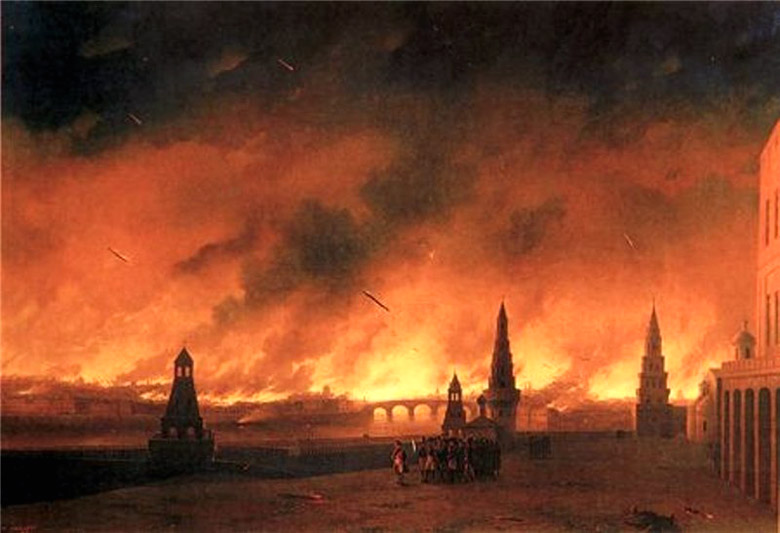 Вед.:Наполеон так и не понял эту загадочную русскую душу,этот непонятный народ.Но он впереди увидел гибель своей армии.(На фоне огня девочки и мальчики в одежде 1812 года и изображение Наполеона в огне)1 реб.И призадумался великий,Скрестивши руки на груди,Он видел огненное море,Он видел гибель впереди.2 реб.: Зачем я шел к тебе, Россия,Европу всю держа в руках,Теперь с поникшей головою Стою на крепостных стенах.Вед .После бородинского сражения был сломлен дух армии Наполеона. Русский народ показал, что его дело правое и он защитит свое Отечество. Впереди были еще сражения, но французы, поверженные уходили с нашей земли.( Мальчики в форме воинов)1 реб. Против сил русских не устояли,Чая спасенье в битве найти.2 реб. Бросили пушки, ружья, снаряды,Ружья, снаряды-только б уйти.3 реб. Славу и кости-все положили,Все положили в русской земле!(Показать отрывок отступления французов из к\ф «Война и мир»)Вед.Не раз еще нападали на нашу Родину захватчики. Была еще Отечественная война, Великая 1941-1945 годов, когда фашисты напали на нашу Родину. Тяжелой ценой далась нашему народу победа. Давайте ,ребята ,помнить об этом ,знать свою историю и любить свою Родину.(Показ на экране отрывка о Великой Отечественной войне под муз.»Вставай, страна огромная».Дети в форме воинов Отечественной войны 1812 и Великой отечественной 1941-45 г.г.)1 реб. Смоленск и Тула, Киев и ВоронежСвоей прошедшей славою горды.Где нашу землю посохом не тронешь,-Повсюду есть минувшего следы.2 реб. Зарыли в землю много ржавой сталиВсе, кто у нас попировал в гостях!Как памятник, стоит на пьедестале,Так встала Русь на вражеских костях.3 реб. К нам, древней славы неусыпным стражам,Взывает наше прошлое веля,Чтоб на заржавленном железе вражьемИ впредь стояла русская земля! (Под торжественную музыку занятие заканчивается)Приложение 1Пояснительная записка ( для педагога)Автор материалаКорастелева  Нелля ИвановнаДолжностьВоспитательОбразовательное учреждениеМБДОУ города Астрахани № 63Название материала«Я не видал таких сражений…» интегрированное занятие для подготовительной группы детского сада.Вид ресурсаТекстовый документЦели, задачиОзнакомить детей с важным событием в истории нашего государства. Способствовать воспитанию чувства гордости за наш народ,  его великую историю. Воспитывать патриотизм.Список литературы1)Учебник «История России» В. И. Буганов. Издательство «Просвещение»,2009.2)Репертуарный сборник «Ради жизни на земле»,А.Ф.Фоменко, Москва,»Просвещение»,1990г.3)Иллюстрации с интернета